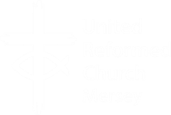 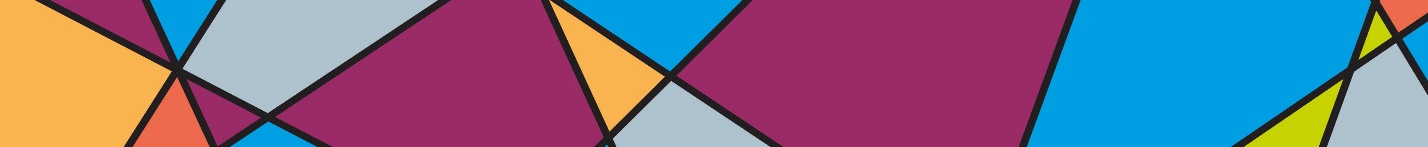 Being Church – Appendix D - Community QuestionnaireCould you answer these few simple questions to help …………………Church find out what you think is good about this community and what concerns you have?What do you like about this area?What is less good about this area?Is there a strong sense of belonging to a community here?Have there been any changes in this area during the last 7 years that have made lifebetter   (what are they?) worse.  (what are they?)Do you have serious concerns for this area in the future?What changes would you like to see in futureDo you know where …………………..church is?What do you think ………………….. does?Are you aware of anything ……………… church does in or for the area?What would you like to see the church doing? Would you like to talk to someone from the church about your concerns and how it might help?Do you live and/or work in the area					Yes   /   NoDo you have a relative who lives in the area?				Yes   /   NoThank you for taking the time to complete this questionnaire, please return it to ………………